СП (детский сад) ГБОУ ООШ пос. КошелевкаСамарская область, Сызранский район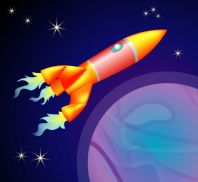 Игра – путешествие «Летим в космос»(разновозрастная группа 5 - 7 лет)Автор: воспитатель - Зайцева М.А.Цель: Поддерживать интерес у детей к изучению космоса.Задачи: - Развивать логическое мышление, коммуникативные навыки, умения творчески использовать свой опыт в условиях эмоционального общения со сверстниками; - приобщать к здоровому образу жизни, к физической культуре и спорту;         - развивать у детей активность, стремление к достижению успеха, выдержки и настойчивости, честности в отношениях со сверстникамиОборудование: - карта путешествия; - фотографии планет: Луна, Марс, Земля, спутников Марса;-  картинки: книга, блокнот, авторучка, яблоко, скафандр, кошка, тюбик, дубинка, колбаса;- разрезные картинка ракеты;- надувные шары;- альбомные листы, цветные карандаши;- фонограммы песен о космосеХод праздникаЗвучит музыка, в зал входят дети и рассаживаются на стульчики.Ведущий: Сегодня наш отряд  юных космонавтов отправляется в путешествие. Мы совершим полет к Марсу. Давайте посмотрим на карту путешествия. Нам предстоит стартовать с Земли, сделать вокруг неё три витка, посетить Луну. Затем мы совершим посадку на двух спутниках Марса – Деймосе и Фобосе – и, наконец, побываем на  Марсе. Это будет последний пункт нашего путешествия. Потом мы вернемся на Землю.Космонавты! Во время полета будьте очень внимательными, слушайте команды своего командира.Слово детям.1-ый член экипажа:Не зевай по сторонам,Ты сегодня космонавт!Начинаем тренировку, Чтобы сильным стать и ловким 1 задание:  Выполнение физкультурных упражнений под  музыку          « Солнышко лучистое»2-ой член экипажа:Далекие звезды над нами горят,Зовут они в гости весёлых ребят.Собраться в дорогу не трудно для нас,И вот мы к полету готовы сейчас.3-й член экипажа:Скомандует диктор: «Внимание – взлет»И наша ракета помчится вперед.Прощально махнут и растают в далиОгни золотые любимой Земли.4-ый член экипажа:Хотим мы с тобой подружится,  Луна,Чтоб ты не скучала все время одна.Таинственный марс, подожди нас чуть-чуть, Сумеем в пути и к тебе заглянуть.5-ый член экипажа:Ждет нас быстрая ракетаДля полета на планету.Отправляемся на Марс-Звезды в гости ждите нас.Ведущий: Чтобы отправиться  путешествие, нам нужен космический корабль. Знаете, ребята, давайте воспользуемся чертежами, которые делал Незнайка.Придумал Незнайка корабль межпланетный, Чертил чертежи в обстановке секретной.Чтоб Винтик и Шпунтик секрет не узнали Чертил на отдельных листах все детали.А ты рассмотри  все его чертежи И полный чертеж из деталей сложи.Все надо заметить, все надо учестьБыть может не нужные, лишние есть.2 задание: Сложить рисунок ракеты из разрезных картинок.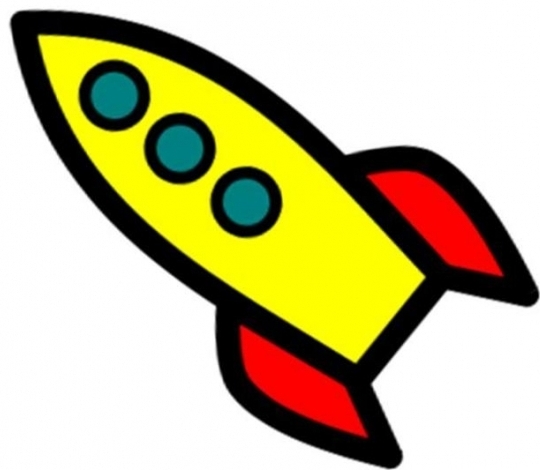 Ведущий:  Вот теперь можно лететь!По ступенькам поднялись,Дружно за руки взялись,Аккуратно надо сесть,Чтоб приборы не задеть.Космонавты! Надеть шлемы! Занять кресла, пристегнуть ремни! 3,2,1 –летим!Звучит музыка «Земля в иллюминаторе»Игра – эстафета «Что возьмём с собой в космос»(На полу разложены  картинки: книга,  блокнот,  авторучка,  скафандр, кошка, яблоко, тюбик, фотография, дубинка, колбаса) .  В ходе эстафеты каждый игрок должен по одной картинке с изображением того, что космонавт на самом деле может взять с собой на космический корабль.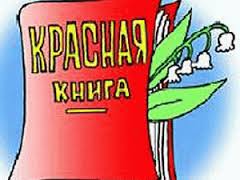 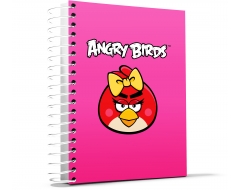 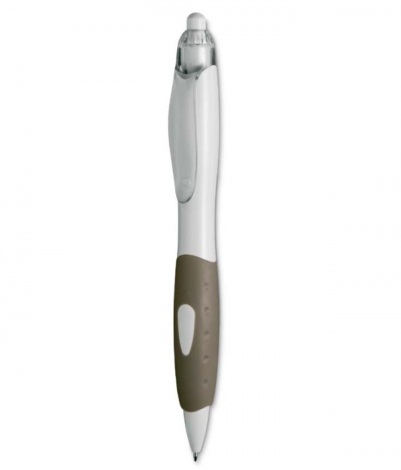 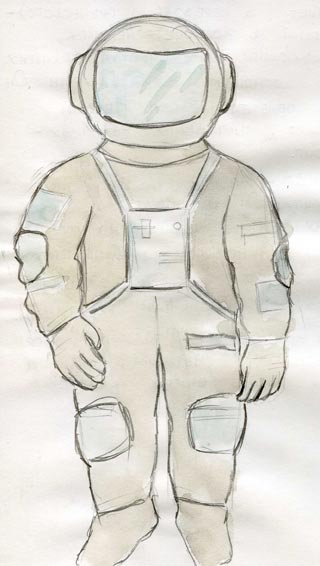 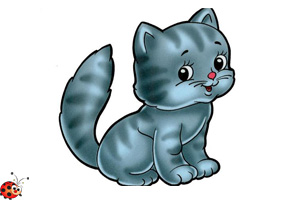 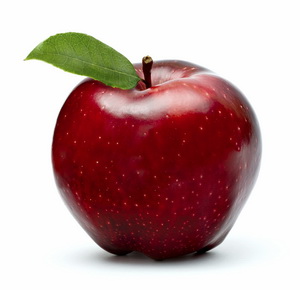 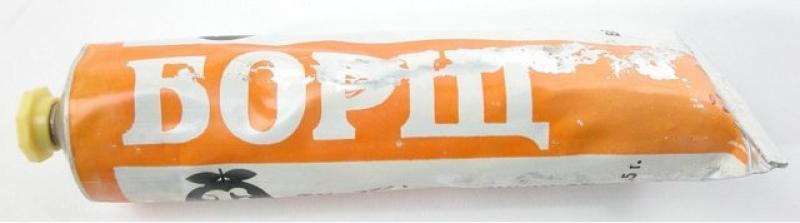 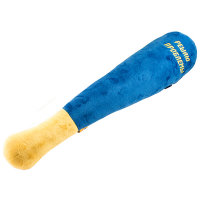 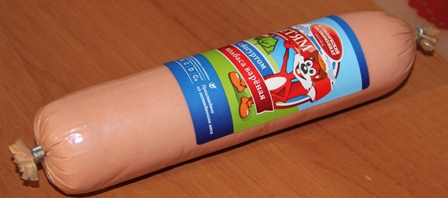 Ведущий: Молодцы ребята. А сейчас мы с вами приближаемся к планете Луна. Луна – это единственное небесное тело, в отношении которого никогда и ни у кого не было сомнений, что оно вращается вокруг Земли. Ещё в Древней Греции учёные создали теорию движения Луны, и даже научились предсказывать Солнечные и Лунные затмения. Лунный календарь появился и того раньше: древние шумеры пользовались им уже около 2500 года до н.э.
Откуда же взялась так хорошо известная, привычная и давным-давно знакомая нам Луна?
На сей счёт было много интересных гипотез. Считается, что давным-давно небольшая планета размером с Марс столкнулась с Землёй. В результате страшного столкновения значительная часть вещества Земли была выброшена на околоземную орбиту и впоследствии сформировала Луну.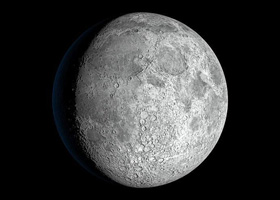 Конкурс для ребят:« Кто быстрее надует шар»Ведущий:  Прощай, Луна! Вперед к Деймосу! Начинается  «космическая игра»В невесомости плывём мы под самым потолком!Корабль качается - раз!Корабль качается – два!Корабль качается – три!В космическом танце замри.Проводится игра : пока звучит музыка, дети танцуют, музыка  прекращается – все замирают. Водящий выбирает лучшую фигуру, тот становится водящим и так несколько раз.Ведущий:  Итак, мы подлетаем к спутнику Марса – Деймосу. Космонавты, внимательно смотрите в иллюминаторы. 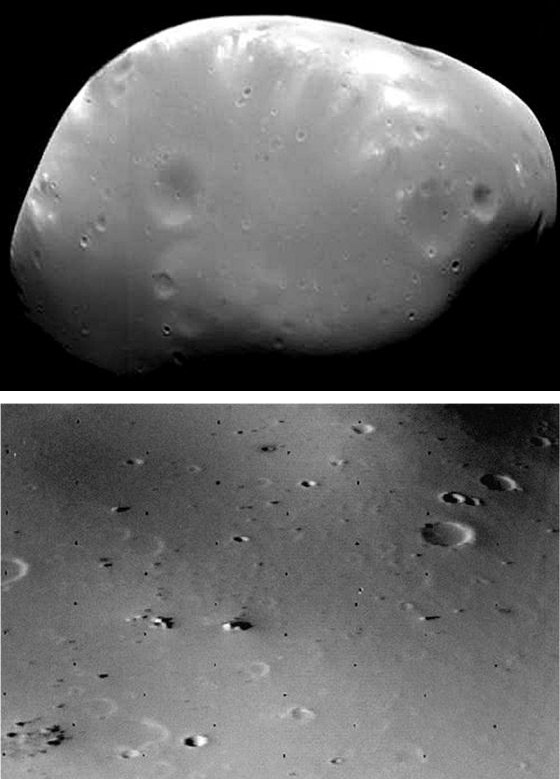 Ой, сколько здесь невиданных животных! Сфотографируем их, а потом расскажем каждый о своем, как оно питается, как называется и где обитает. Задание детям:  нарисовать животное, а потом о нем рассказатьВедущий: Ребята, а теперь наш путь лежит к Фобосу. Это спутник Марса чуть больше Деймоса и имеет такую же неправильную овальную форму.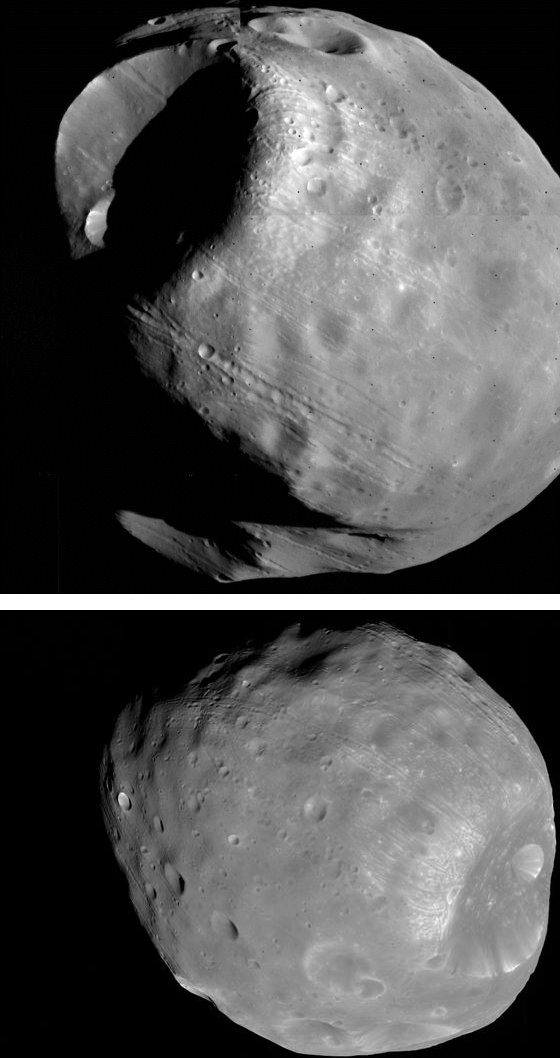 Оба спутника открыты очень давно в 1877 году, американским астрономом Асафом  Холлом.Загадки:Смело в небе проплывает,Обгоняя птиц полет,Человек им управляетЧто такое?  (Звездолет)Чудо-птица, алый хвост,
Прилетела в стаю звезд.
(Ракета)Что нельзя сделать в космосе?
(Упасть, повеситься)В космосе сквозь толщу лет
Ледяной летит объект.
Хвост его — полоска света,
А зовут объект…
(Комета)Ведущий: Если перевести с греческого языка названия спутников Марса, то получится  УЖАС  и СТРАХ. Итак, мы совершаем посадку на Марс! Марс – планета солнечной системы, четвертая по счету от солнца. Обращается вокруг него примерно за два года. Вокруг своей оси она обращается за одни сутки, как и Земля. 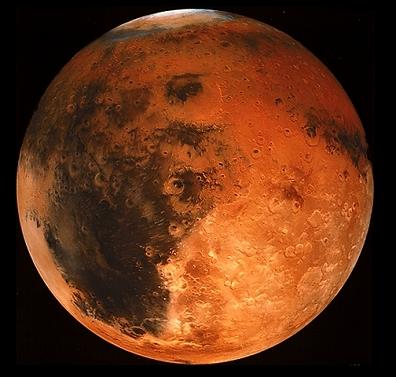 К Марсу путь был очень длинным,Стоп! Выходим из кабины!Путь неровный, рвы, канавы,Их преодолеть нам надо.Эстафета «Невесомость»(На  одной стороне зала  надпись - «Земля», на противоположной  – Марс. Между планетами на равном расстоянии находятся по три обруча, внутри которых написано «невесомость». Нужно допрыгать  до противоположной стороны на одной ноге вокруг обруча)Ведущий:  Ждут нас быстрые ракетыДля прогулок на планеты.На какую захотим,На такую полетим.Но в игре один секрет:Опоздавшим места нет!Раз! Два! Три! Лети!Ребята должны быстро сесть на свои места. Звучит музыка «Земля в иллюминаторе»Ведущий: Возвращаться нам пора,По местам мои друзья!Приготовились к спуску на Землю. Фиксируем приземление.Отстегнуть ремни!- Есть отстегнуть ремни!В: Открыть люки!- Есть открыть люки.Ведущий: Из полета возвратилисьИ на Землю приземлились.КАРТА ПУТЕШЕСТВИЯ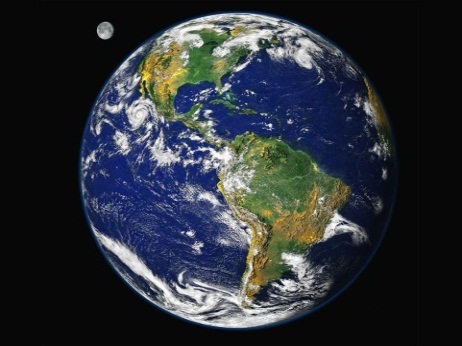              ЗЕМЛЯ                                                                                 ЛУНА                                                        с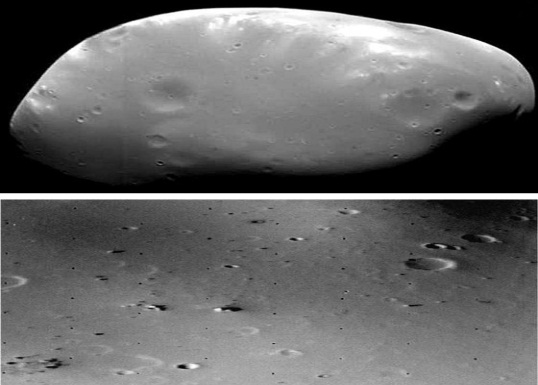 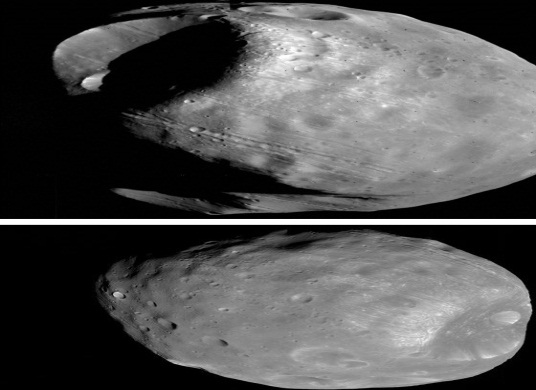               ФОБОС                                                                        ДЕМОС                                                  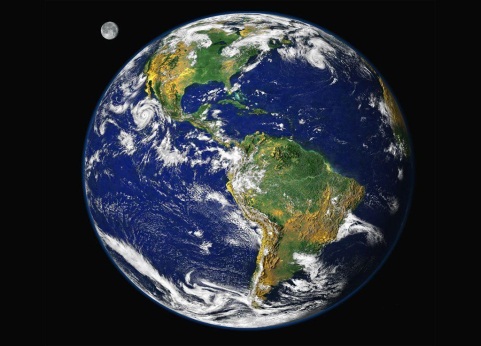                МАРС                                                                                ЗЕМЛЯ